Формирование элементарных математических познаний в средней группе Лексическая тема: КосмосМатериалы: цифры от 1 до 5, иллюстрированные цифры, лист бумаги, карандаш, схема из геометрических фигур “Ракета”, геометрические фигурыХод занятия: Заинтересуйте и пригласите ребёнка отправиться в увлекательное путешествие.- Ты знаешь какой праздник наша страна отмечает 12 апреля?- А на чем космонавты летают в космос?- Ты хотел бы отправиться в путешествие в космос?- А для этого нам нужно произнести волшебные слова и справиться с заданиями, которые для нас приготовили космонавты.Произносите слова вместе с ребёнком.Шире наш чудесный круг,Я твой друг и ты мой друг.Влево, вправо повернитесь.И друг другу улыбнитесь.- Чтобы подготовиться к полету нужно выполнить первое задание.Задание «Путаница».Посмотри, по порядку ли расставлены цифры (На доске располагаются цифры от 1 до 5.) Тебе нужно по порядку расставить цифры.- Мы справились с заданием и на один шаг приблизились путешествию.(Выставляется иллюстрированная цифра 1.)- Следующее задание «Ориентировка на листе». Перед тобой лист бумаги и карандаш. Расположи лист перед собой горизонтально.- Нарисуй в верхнем правом углу квадрат,- в нижнем правом – круг,- в нижнем правом – прямоугольник- в верхнем левом углу треугольник.- Чтобы выполнить следующее задание нам приготовили загадку:Крыльев нет у этой птицы,Но нельзя не подивиться:Лишь распустит птица хвост —И поднимается до звёзд.- Правильно, это ракета! Сложи из геометрических фигур по схеме ракету. (Схема располагается на доске.)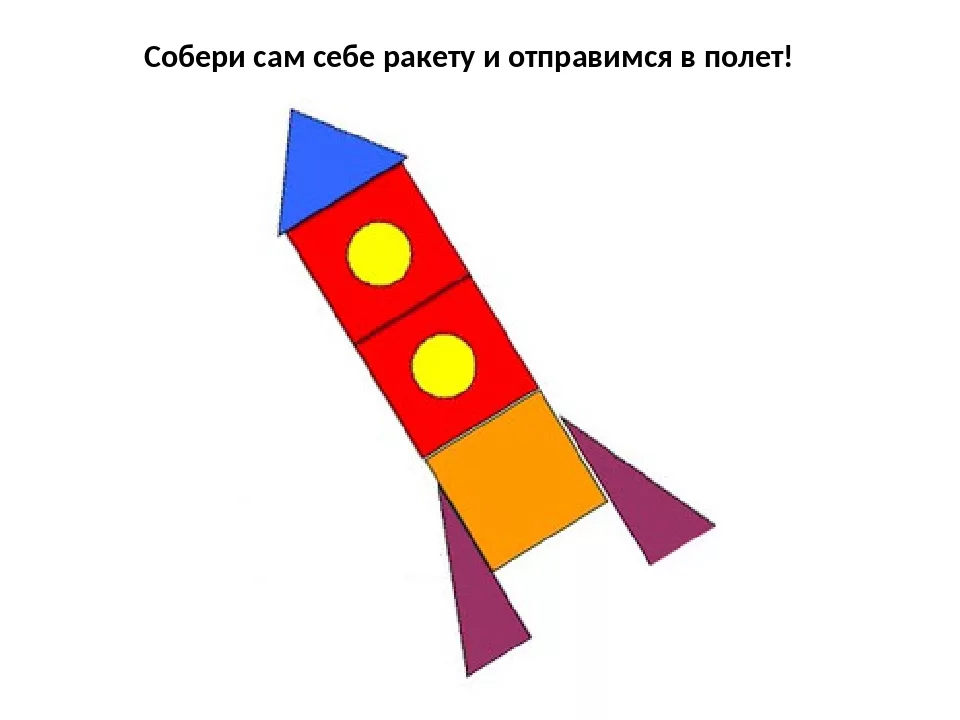 - Молодец! Справился с заданием! А сейчас приглашаю тебя немного потренироваться, ведь космонавты перед полетом много тренируются. Давай выпрямим спину, поставим руки на пояс и пойдём друг за другом.ФизминуткаЖдут нас быстрые ракетыДля прогулок по планетам.На какую захотим, на такую полетим.Мы справились с заданием. У нас осталось еще одно невыполненное задание, которое называется «Скажи наоборот», нужно сказать слова обозначающее противоположность сказанному слову.Дорога - широкая, а тропинка (узкая)Ракета высокая, а спутник (низкий)Летом дни длинные, а зимой (короткие)Паутина тонкая, а шнурок (толстый)Солнышко большое, а звездочка (маленькая)- Ну, мы прошли все испытания, космонавты будут рады, что мы справились со всеми заданиями, теперь можно смело отправляться в космос!Рефлексия:После занятия можно провести сюжетно-ролевую игру.